記入の注意点：誰からの情報かがわかるように、それぞれマークをつけましょう。　●私（本人）が言ったこと　△家族が言ったこと　○支援者が気づいたこと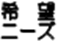 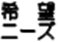 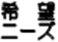 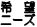 